Natuur: H 1.2 oertijdOertijd: is de tijd langer dan 5000 jaar geleden.De vuurplaats: de plek waar een groot vuur brand, bijvoorbeeld om je te op te warmenDe huiden: dat is de buitenste laag van een lichaam, ook wel vel genoemd.De wapens: een wapen is een voorwerp waar je mee kunt jagen of vechtenHet jagen: is het achterna zitten van een dier om het te doden.Vroeger: is een lange tijd voor nu. Dat kan 5 jaar zijn, maar ook 100 jaar.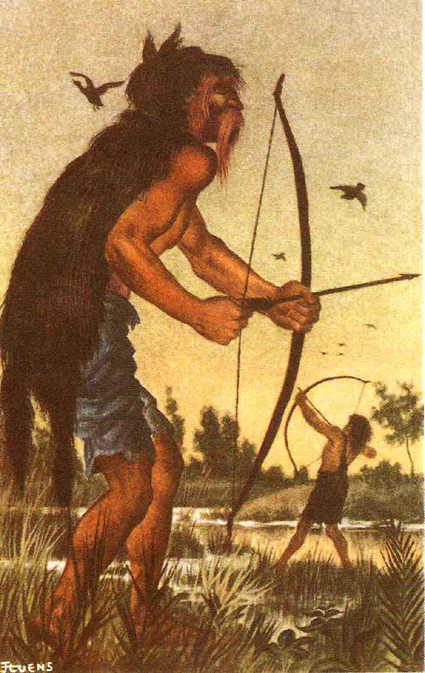 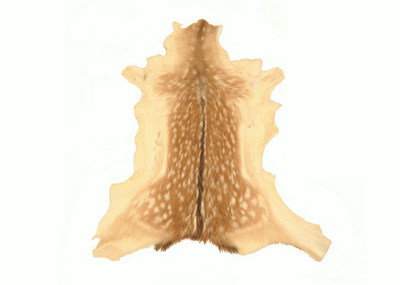 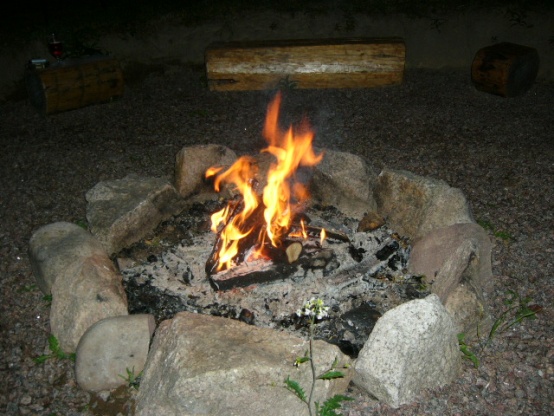 